ANOOP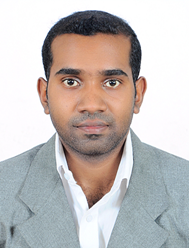 C/o-PHONE NUMBER: +971 504973598 Mail id: anoop.376690@2freemail.com 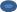 OBJECTIVE:-To pursue a challenging and growth oriented career in an organization that offers opportunities to learn & grow by delivering the results.EDUCATIONAL BACKGROUND:-EXPERIENCE:-Worked in ‘Pass Corporate Service Limited’,Ernakulam,kerala(India) as an ‘’Assistant Accountant’’ for 1year .KEY RESPONSIBILITIES:-Monthly closing and Finalisation of Books of AccountsValue added Tax (VAT) computation and Monthly payment.Collecting and entering transactions in databases and maintaining accurate financial records.PROJECT DONE:-A STUDY ON QUALITY OF WORKLIFE OF EMPLOYEES with special reference to THE STEEL INDUSTRIAL KERALA LIMITED Athani, Thrissur,IndiaThe study is about to find out is quality of work life of the employees working in steel industrials kerala limited is satisfactory. The period of study is 21daysWORKING CAPITAL MANAGEMENT with special reference to KERALA  STATE FINANCIAL ENTERPRISES LTD, Thrissur,IndiaThe study is about to find out how effectively is KSFE LTD managing its working capital.SYSTEM PROFICIENCY:-MS WORDMS EXCEL                                                                                                                                                                      POWEPOINT TALLY 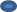 LANGUAGES KNOWN:-English,Hindi and MalayalamKEY SKILLS:-Excellent communication and interpersonal skills.
Ability to work in team as well as individually.
Positive thinking and hardworking.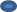 PERSONAL DETAILS:-Date of Birth     : 12/06/1989                               Marital status: SingleNationality        : IndianGRADE/COURSEINSTITUTIONBOARD/UNIVERSITYYEAR OF PASSPERCENTAGE         MBA         B.Com         PLUS 2         SSLCELIMSST. Thomas educational canterChinmayavidyalayaChinmayavidyalaya       CALICUT       CALICUT         CBSE         CBSEMay 2012March2009March 2007     Pursuing          55%          75%          62%